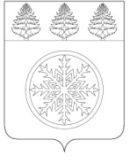 Контрольно-счетная палата Зиминского городского муниципального образованияЗАКЛЮЧЕНИЕ № 12-3На проект решения Думы Зиминского городского муниципального образования                    «О внесении изменений в решение Думы Зиминского городского муниципального образования от 25.12.2014 № 30 «О бюджете Зиминского городского муниципального образования на 2015 год и плановый период 2016 и 2017 годов»  17 ноября 2015 г.                                                                                                              г. ЗимаИнформация на проект решения Думы Зиминского городского муниципального образования «О внесении изменений в решение Думы Зиминского городского муниципального образования от 25.12.2014 № 30 «О бюджете Зиминского городского муниципального образования на 2015 год и плановый период 2016 и 2017 годов» подготовлена на основании Бюджетного Кодекса Российской Федерации, Федерального Закона 06.10.2003 №131-ФЗ, Устава Зиминского городского муниципального образования, Положения о бюджетном процессе в Зиминском городском муниципальном образовании утвержденного решением Думы Зиминского городского муниципального образования от 24.04.2014 № 502, Положения Контрольно-счетной палаты  Зиминского городского муниципального образования утвержденного решением Думы Зиминского городского муниципального образования от 26.01.2012  № 281 (с изм. от 23.08.2012 № 342). Проектом решения изменяются основные характеристики бюджета Зиминского городского муниципального образования путём уменьшением общего объёма доходов в сумме1422,2 тыс. рублей и расходов в сумме 1422,2 тыс. рублей.Согласно пояснительной записке, проект решения Думы Зиминского городского муниципального образования «О внесении изменений в решение Думы Зиминского городского муниципального образования  от 25.12.2014 № 30 «О бюджете Зиминского городского муниципального образования на 2015 год и плановый период 2016 и 2017 годов» (далее - проект решения) разработан с целью изменения показателей бюджета города в связи с уточнением объема бюджетных ассигнований из областного бюджета на 2015 год и на плановый период 2016 и 2017 годов на основании Закона Иркутской области от 23.10.2015 № 87-оз «О внесении изменений в Закон Иркутской области «Об областном бюджете на 2015 год и на плановый период 2016 и 2017 годов»», постановления Правительства Иркутской области от 04.08.2015 № 380-пп «О внесении изменений в подпрограмму «Качественное развитие потенциала и воспитание молодежи» на 2014-2018 годы государственной программы Иркутской области «Молодежная политика» на 2014-2018 годы». Представленным проектом решения корректировки вносятся только в показатели бюджета 2015 года. Параметры бюджета на плановый период 2016 и 2017 годов остаются без изменений. Согласно проекту решения основные параметры бюджета на 2015 год:-  доходы бюджета в сумме 1 023 280,4 тыс.  рублей;- общий объём расходов бюджета в сумме 1 179 752,7 тыс.  рублей;- дефицит бюджета в сумме 156 472,3 тыс. рублей или 88,22 % утвержденного общего годового объема доходов местного бюджета без учета утвержденного объема безвозмездных поступлений. Согласно абз.1 п. 3 ст. 92.1. Бюджетного кодекса РФ дефицит местного бюджета не должен превышать 10 % утвержденного общего годового объема доходов местного бюджета без учета утвержденного объема безвозмездных поступлений и (или) поступлений налоговых доходов по дополнительным нормативам отчислений. В виду того, что изменения дефицита бюджета произошло из-за снижения остатков средств на счетах, установленный проектом дефицит допускается в соответствии с абз.3 п. 3 ст. 92.1 Бюджетного кодекса РФ. Таким образом, предусмотренный проектом решения дефицит бюджета не противоречит нормам ст. 92.1. БК РФ.ВыводыПредложенный проект решения об изменении бюджета Зиминского городского муниципального образования на 2015 и плановый период 2016 и 2017 годов не противоречит требованиям бюджетного законодательства, рекомендован к принятию Думой Зиминского городского муниципального образования.Председатель                                                                                                 О.А. Голубцова